РОССИЙСКАЯ ФЕДЕРАЦИЯИРКУТСКАЯ ОБЛАСТЬ БОДАЙБИНСКИЙ РАЙОН ДУМА БОДАЙБИНСКОГО ГОРОДСКОГО ПОСЕЛЕНИЯРЕШЕНИЕО внесении изменений в решение Думы Бодайбинского городского поселения от 19.12.2012 г. № 27-па «Об утверждении Правил землепользования и застройки Бодайбинского муниципального образования» В соответствии со ст. 30, 31, 32 Градостроительного кодекса Российской Федерации, Земельным кодексом Российской Федерации, ст. 14 Федерального закона от 06.10.2003 г. № 131-ФЗ «Об общих принципах организации местного самоуправления в Российской Федерации», руководствуясь ст. 31 Устава Бодайбинского муниципального образования, Дума Бодайбинского городского поселенияРЕШИЛА:1. Внести следующие изменения в решение Думы Бодайбинского городского поселения от 19.12.2012 г. № 27-па «Об утверждении Правил землепользования и застройки Бодайбинского муниципального образования»:	1.1. В главе 4 части II «Градостроительные регламенты по видам и параметрам разрешенного использования» Правил землепользования и застройки Бодайбинского муниципального образования включить в перечень основных видов разрешенного использования земельных участков и объектов капитального строительства в под-зоне П5 - зона производственной и коммунально-складской инфраструктуры V класса опасности для территорий с санитарно-защитной зоной 50 м следующий абзац:	«-автостоянки и гаражи».	1.2. Графическую схему «Карта градостроительного зонирования Бодайбинского муниципального образования, применительно к населённому пункту г. Бодайбо» шифр ГЗ-2 принять в новой редакции (прилагается).	2. Настоящее решение подлежит опубликованию в средствах массовой информации и размещению на официальном сайте администрации Бодайбинского городского поселения в сети «Интернет».ГЛАВА                                                                                                                    А.В. ДУБКОВ26.05.2015 г. № 19-паг. Бодайбо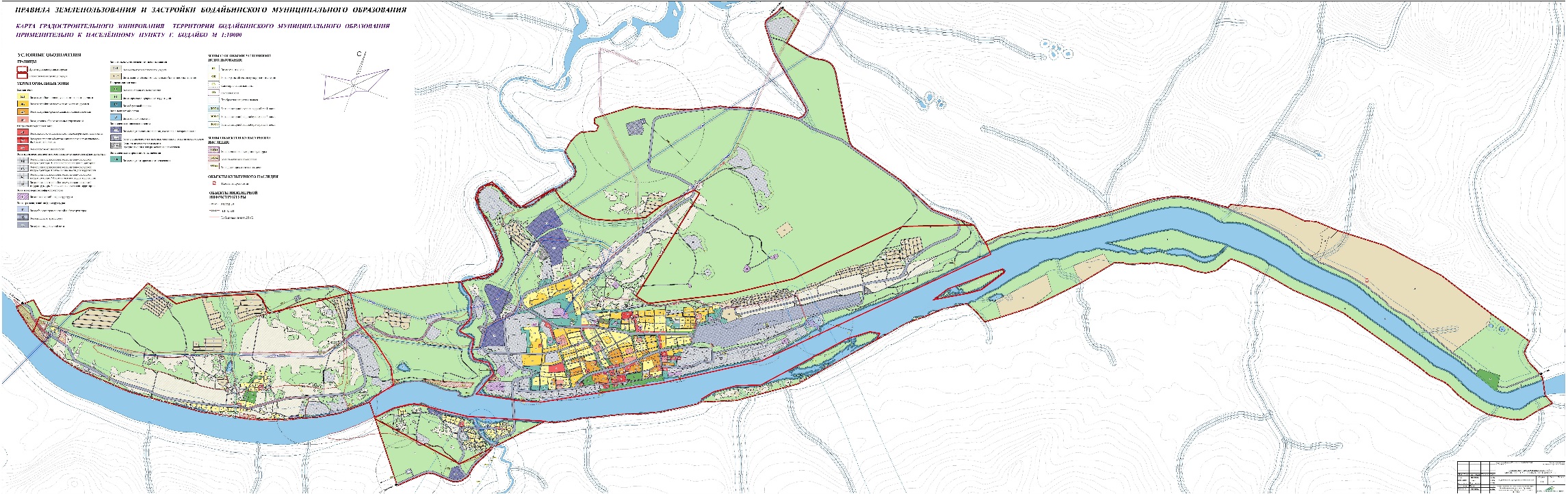 